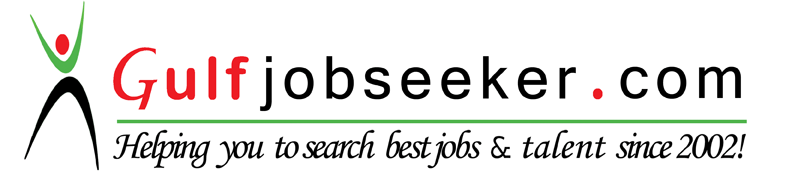 Whats app  Mobile:+971504753686 Gulfjobseeker.com CV No:259666E-mail: gulfjobseeker@gmail.comOBJECTIVE                   	To  pursue a job in Health Care Profession. Currently seeking a challenging  career in an esteemed and well coordinated organization which offers professional excrescence with the development of organization that will utilise my technical expertise and personal craft. SKILL HIGHLIGHT    Exceptional patient care and interactionEfficient and punctualPrescription  dispensingProduct safety and quality assuranceStrong decision making abilityWork effectively with co workersDrug utilization reviewPharmaceutical distribution familiarityQUALIFICATIONS                Qualified  DUBAI DHA Pharmacist Evaluation Exam EDUCATION	             BACHELOR OF PHARMACY                    		2007 – 2011				Jeypore College of Pharmacy			7.65 CGPA				India				DIPLOMA IN COMPUTER APPLICATION 		2006 – 2007				Sambalpur University,			     71%				HIGHER SECONDARY				2004 – 2006				Kerala Board						     71%				SECONDARY SCHOOL 				March 2004				Kerala Board						     70%PROFESSIONAL  REGISTRATION		Registered with KERALA  STATE PHARMACY  COUNCILWORK EXPERIENCE           S P FORT HOSPITAL					Aug 2011 – Oct 2013				CLINICAL PHARMACIST				PUNARTHAM MEDICALS					Nov 2013 – Aug 2015				PHARMACISTDUTIES  AND RESPONSIBILITIESAccurately dispensing drugs to patient according to doctors prescription.Instructing patient on how to use medication possible side effects and storage.Contacting and working closely with other health care professionals.Followed record keeping guidelines for controlled substances.Reviewed, maintained and screened patient medication records for allergies and drug interactions.Answering questions from patients and staffs about medicines.Filled physician orders and controlled substances records from as required.Maintained proper logs, including for refrigerator temperature mapping.Maintained proper storage and security conditions for all drugs.Provided routine daily supervision.Communicating with customers sympathetically and supportively.Checking prescription from errors and making sure that they are appropriate for patients.Maintained proper inventory levels, rotated stock and immediately compiled with prescription drug recalls.CONTINUING PROFESSIONAL EDUCATIONParticipated in Pharmaceutical Conference- 2010 held at Royal College of Pharmacy and Health Science on March.Made poster presentation in the scientific session during Pharmaceutical Conference.Participated in 46th National Pharmacy Week Celebration on Nov- 2007 held at Jeypore College Of Pharmacy.Made project work and industrial training in Matrix Laboratories Limited, PERSONAL  DETAILS	Nationality        	  :  INDIAN	Age                      	  : 27yrs	Language Known        : English, Hindi, Malayalam, Oriya	Marital Status 	  :  MarriedFromREMYA S NAIRKailasam, Kalamachal POThiruvananthapuram(dist)Kerala,  695606Mobile  :  +91 8111982426	          00971556287198E.mail  :   remyaabhi.pharma@gmail.com	         remyapharma31@gmail.comSubject : JOB APPLICATION FOR THE POST OF PHARMACISTRespected Sir/ Mam	I came to know that there are some vacancies available for the subject post hence I wish to apply for the captioned post, therefore enclosing here with my curriculam Vitae, for your kind perusal and consideration.	I am very positive in my profession. I hope your firm will suit me in all aspects and hope that there will be many occasions to explore my performance and exhort your kind attention in outstanding manner.	If u given an opportunity in your distinguished firm, I will render my extended service to suffice my superiors and colleagues.Thanking you in anticipation.Yours  faithfully, 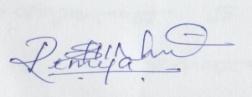 (REMYA . S. NAIR)